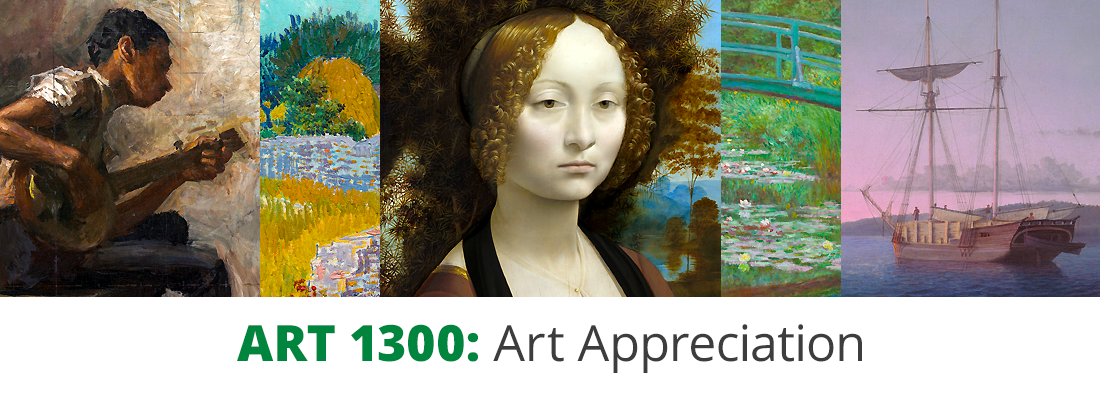 MODULE ONE ESSAY ASSIGNMENTLike all of the assignments in this course, this one requires you to apply what you have learned in the textbook. In the essay assignment, you will use online resources to explore ideas discussed in the textbook. Be sure to use as many relevant terms and concepts from this module’s list as possible. Your goal is to demonstrate mastery of the module content.For this assignment, you will discuss the Franklin Delano Roosevelt Memorial in Washington, D.C., applying information learned in Chapters One and Two in your textbook to this monument.You will summarize its history, describe its appearance, explain its meaning, and reflect on your experience of the work as its viewer/audience, using information learned in Chapters One and Two of the textbook. You will then compare the monument to Maya Lin's Vietnam Veterans' Memorial as discussed in the textbook. Learn about the Roosevelt memorial using these sites:https://www.nps.gov/nr/travel/presidents/fdr_memorial.htmlhttps://www.nps.gov/frde/index.htmhttps://en.wikipedia.org/wiki/Franklin_Delano_Roosevelt_Memorialhttps://freetoursbyfoot.com/fdr-memorial/ (best for text and pictures)Read about the memorial, taking notes to use in your answers. Note your sources and do not copy and paste or quote directly. All writing must be yours and original for this assignment this semester.Compose your written answers using a university-level, professional writing style. Point to specific places in the work where your information is visible and explain what you see. This is the evidence for your answer.Proofread for errors and to ensure completion.Cite the websites or other material you consulted in the Works Consulted box.Please check your work against the rubric for this assignment.Submit by the deadline. Your name:Your TA’s name:ASSIGNMENT DESCRIPTION ASSIGNMENT INSTRUCTIONSObjectSummarize the history of the FDR memorial. (50 words)Explain the memorial as a work of art for its material, style, and purpose. Use evidence from the memorial. (100 words)Explain the content and meaning of the FDR memorial, noting the signs and symbols used to convey the meaning. Use evidence from the memorial. (100 words)Explain your aesthetic experience and perception of the memorial as viewer/audience. Use evidence from the memorial. (50 words)Compare the FDR memorial to the Vietnam Veterans Memorial for material, style, purpose, meaning, and aesthetic experience. (100 words)Works Consulted—Remember, do not copy and paste and do not quote directly. All information presented here must be your writing. Cite the sources (websites, articles, books, etc.) you consulted here.